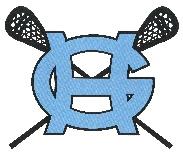 Gig Harbor Lacrosse ScholarshipGig Harbor Lacrosse scholarship is available to families that are in need of financial help to have their children participate in lacrosse.  GHL will offer up to 4 scholarships per season to cover all or a portion of the registration fee for the GHL spring season.Requirements:Player to play for either boy’s or girl’s GHL team.Player is located within the catchment boundaries for GHL and is eligible to play for GHL during the spring season.Player is between the 3rd and 12th grade.Player must have a 2.5 gpa or higher.  Must submit the player’s most current report card.Funds to be used for registration fee for the GHL spring season.Acceptance of the scholarship requires 10 hours of volunteer work with the club/team.**The parents and players are subject to the GHL Code of Conduct.**Applications and most current report card must be submitted to president@gigharborlacrosse.com by no later than January 15th.  Scholarship requests will be reviewed by the GHL Board and scholarships awarded by Jan 31st.**Failure to comply with these requirements may require reimbursement of the scholarship funds to GHL and restrict the approval of a scholarship in the future.